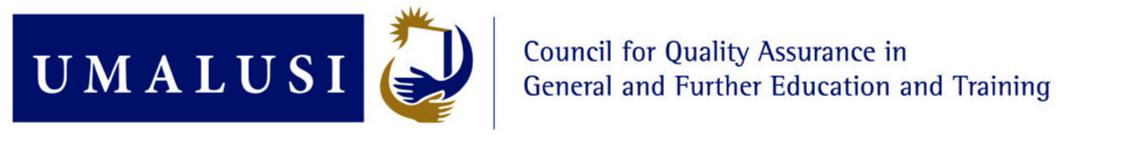 CALL FOR COMMENTSCOMMENTATORS:A. Title of policy: The Policy for the Quality Assurance of Assessment of Qualifications registered on the General and Further Education and Training Qualifications Sub-frameworkNAMEORGANISATIONPageChapter/SectionCommentProposal for Revision